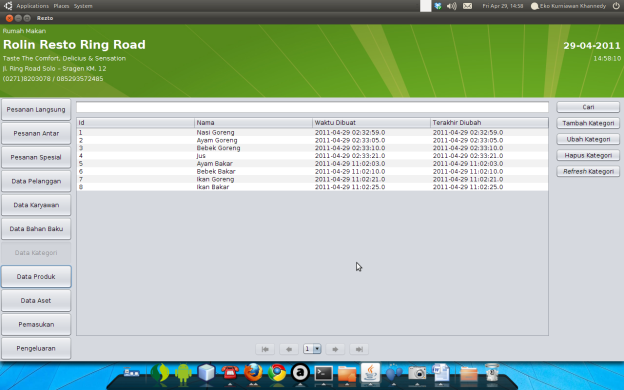 Terdapat beberapa tombol pada menu kategori, yaitu :Cari, untuk melakukan pencarian data kategoriTambah Kategori, untuk menambah data kategoriUbah Kategori, untuk mengubah data kategoriHapus Kategori, untuk menghapus data kategoriRefresh Tabel, untuk melakukan load ulang data dari database ke tableMenambah KategoriUntuk menambah data kategori, klik tombol Tambah Kategori, maka akan keluar dialog seperti pada gambar dibawah ini.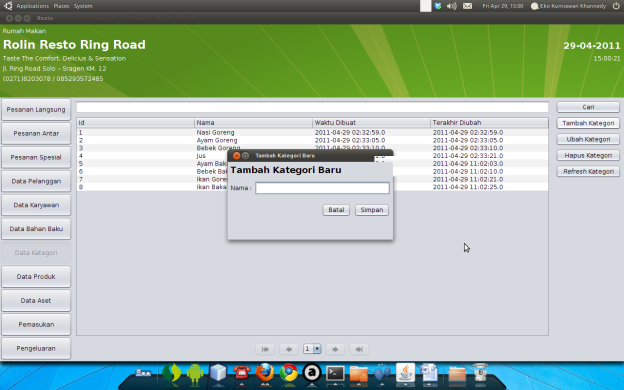 Masukkan nama kategori yang akan dimasukkan, untuk menyimpannya klik tombol Simpan, jika akan membatalkan proses, klik tombol Batal.Mengubah KategoriUntuk mengubah data kategori, pertama kita perlu memilih salah satu baris pada table kategori yang akan diubah, setelah itu klik tombol Ubah Kategori, maka akan keluar dialog seperti pada gambar dibawah ini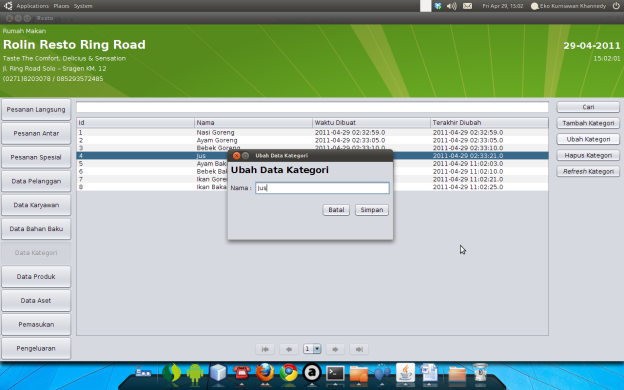 Ubah nama kategori tersebut, setelah itu klik tombol SImpan untuk menyimpan perubahan, jika akan membatalkan perubahan, klik tombol Batal.Menghapus KategoriUntuk menghapus data kategori, pertama pilih salah satu kategori pada table kategori, setelah itu klik tombol Hapus, maka akan keluar dialog konfirmasi “Apakah anda yakin akan menghapus?”, jika yakin, klik tombol Yes, jika akan membatalkan proses, klik tombol No.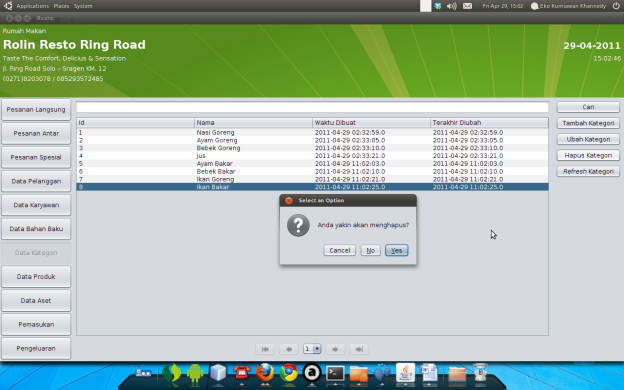 Mencari KategoriUntuk melakukan proses pencarian data kategori, pertama kita perlu memasukkan teks criteria yan gakan dicari pada textfield cari, setelah itu klik tombol Cari, maka table akan menampilkan data yang dicari.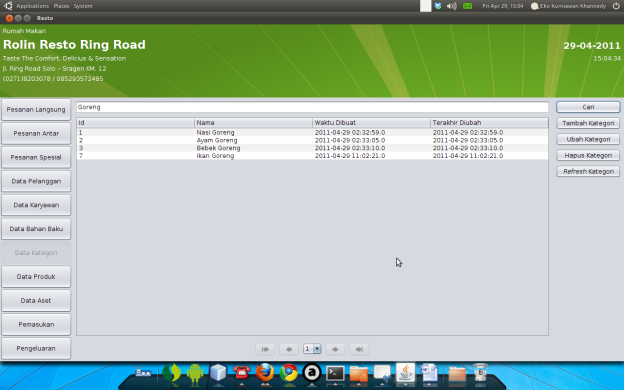 